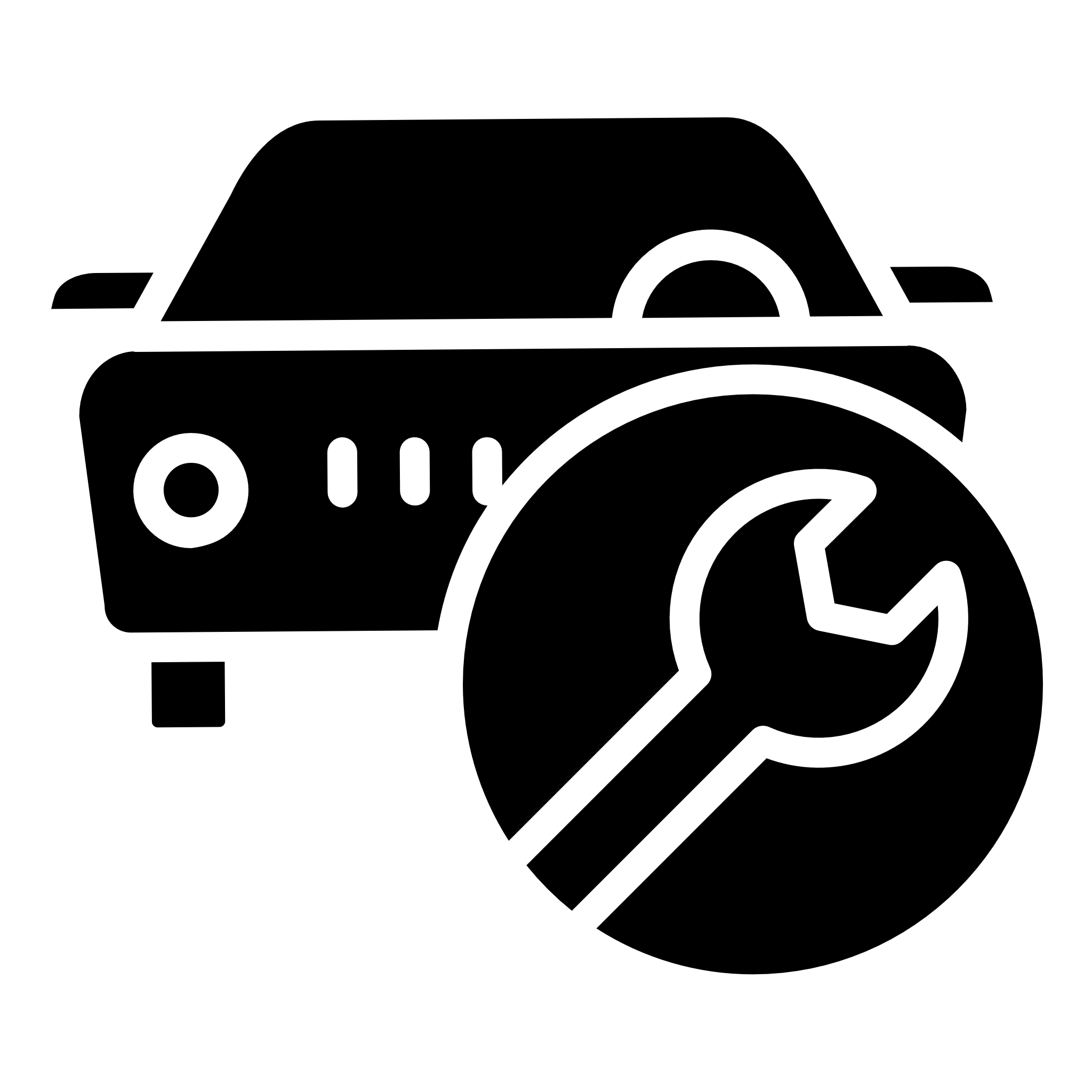 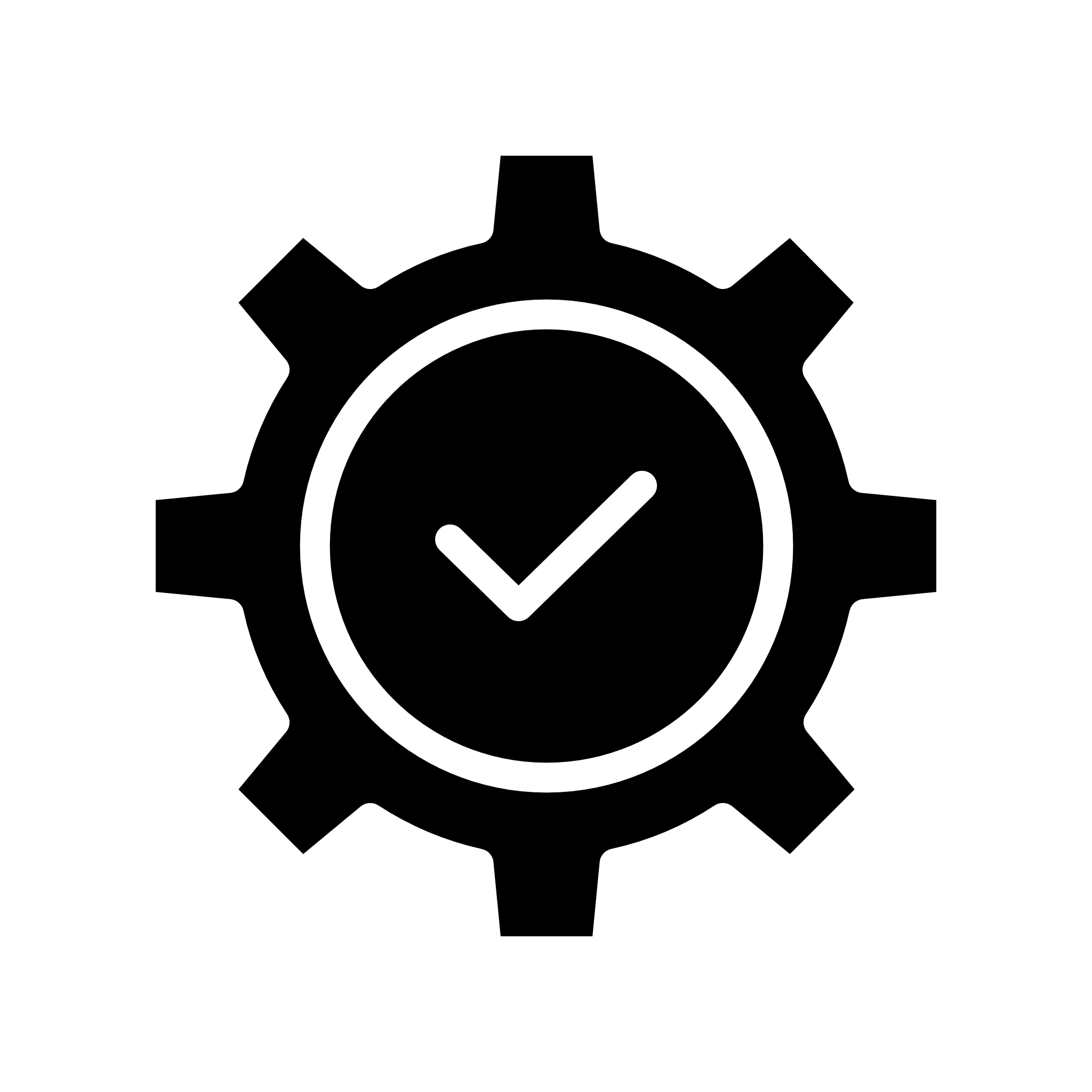 <Year> Ranger<Year> Ranger<Year> Ranger<Year> Ranger<Year> Ranger<Year> Rangermm/dd/yyyymm/dd/yyyyBRANDBRANDYEAR & MODELYEAR & MODELYEAR & MODELPLATE NO.PLATE NO.PLATE NO.DATE LAST UPDATEDDATE LAST UPDATEDDateMaintenance DescriptionMaintenance DescriptionPerformed ByPerformed ByContact No.CostCostCostCostCostCostCostCostCostWarranty
DateMaintenance DescriptionMaintenance DescriptionPerformed ByPerformed ByContact No.MaterialMaterialMaterialLaborLaborOtherTotalTotalTotalWarranty
mm/dd/yyyyChange Engine OilChange Engine OilABC CenterABC Center8457-XXXX450.00450.00450.00150.00150.000.00600.00600.00600.00mm/dd/yyyyBody RepairBody RepairAutoTrustAutoTrust8777-XXXX8,000.008,000.008,000.00350.00350.0050.008,400.008,400.008,400.00TotalTotalTotalTotalTotalTotal8,450.008,450.008,450.00500.00500.0050.009,000.009,000.009,000.00